На основании Положения о Контрольно-счетной комиссии муниципального образования Подосиновский муниципальный район Кировской области, утвержденного решением Подосиновской районной Думы от 26.11.2021 № 04/19, Регламента Контрольно-счетной комиссии муниципального образования Подосиновский муниципальный район Кировской области, утвержденного распоряжением председателя Контрольно-счетной комиссии муниципального образования Подосиновский муниципальный район Кировской области от 12.01.2022 № 08:      1. Внести изменения в план работы контрольно-счетной комиссии Подосиновского района на 2023 год, утвержденный распоряжением председателя контрольно-счетной комиссии  муниципального образования Подосиновский муниципальный район Кировской области от 20.12.2022 № 20 (далее – план работы):1.1. Раздел 3 плана работы дополнить пунктом 3.10 следующего содержания:2. Контроль за выполнение настоящего распоряжения оставляю за собой.Председатель Контрольно-счетной комиссии Подосиновского района                                                                О.В. Клепиковская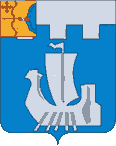 ПРЕДСЕДАТЕЛЬКОНТРОЛЬНО-СЧЕТНОЙ КОМИССИИМУНИЦИПАЛЬНОГО ОБРАЗОВАНИЯ                                ПОДОСИНОВСКИЙ МУНИЦИПАЛЬНЫЙ РАЙОН                              КИРОВСКОЙ ОБЛАСТИРАСПОРЯЖЕНИЕ ПРЕДСЕДАТЕЛЬКОНТРОЛЬНО-СЧЕТНОЙ КОМИССИИМУНИЦИПАЛЬНОГО ОБРАЗОВАНИЯ                                ПОДОСИНОВСКИЙ МУНИЦИПАЛЬНЫЙ РАЙОН                              КИРОВСКОЙ ОБЛАСТИРАСПОРЯЖЕНИЕ ПРЕДСЕДАТЕЛЬКОНТРОЛЬНО-СЧЕТНОЙ КОМИССИИМУНИЦИПАЛЬНОГО ОБРАЗОВАНИЯ                                ПОДОСИНОВСКИЙ МУНИЦИПАЛЬНЫЙ РАЙОН                              КИРОВСКОЙ ОБЛАСТИРАСПОРЯЖЕНИЕ ПРЕДСЕДАТЕЛЬКОНТРОЛЬНО-СЧЕТНОЙ КОМИССИИМУНИЦИПАЛЬНОГО ОБРАЗОВАНИЯ                                ПОДОСИНОВСКИЙ МУНИЦИПАЛЬНЫЙ РАЙОН                              КИРОВСКОЙ ОБЛАСТИРАСПОРЯЖЕНИЕ 21.02.2023№03пгт Подосиновец пгт Подосиновец пгт Подосиновец пгт Подосиновец О внесении изменений в план работы контрольно-счетной комиссии Подосиновского района на 2023 год3.10Проверка назначения и выплаты пенсии за выслугу лет лицам, замещавшим должности муниципальной службы в Администрации Подосиновского района Кировской области, доплаты к пенсии лицам, замещавшим муниципальную должность главы Подосиновского районамай-июнь